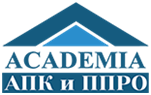 Министерство образования и науки Российской Федерациифедеральное государственное автономное образовательное учреждениедополнительного профессионального образования «АКАДЕМИЯ  ПОВЫШЕНИЯ  КВАЛИФИКАЦИИИ  ПРОФЕССИОНАЛЬНОЙ  ПЕРЕПОДГОТОВКИРАБОТНИКОВ  ОБРАЗОВАНИЯ»(ФГАОУ ДПО АПК и ППРО)125212, г. Москва, Головинское шоссе, д. 8, корп. 2а                                         	                 Сайт: www.apkpro.ru  E-mail: academy@apkpro.ru                                                 						                                       Тел.  8 (495) 459-19-81 Oт  _________________ № ________                                                             Факс 8 (495) 787-60-58Федеральное государственное автономное образовательное учреждение дополнительного профессионального образования «Академия повышения квалификации и профессиональной переподготовки работников образования»                 по поручению Министерства образования и науки Российской Федерации проводит мониторинг по следующим вопросам:-    реализация комплексного учебного курса «Основы религиозных культур и светской этики» (далее - ОРКСЭ) образовательными организациями субъектов Российской Федерации в 2015/2016 учебном году (Приложение 1);- готовность образовательных организаций субъектов Российской Федерации к изучению комплексного учебного курса ОРКСЭ в 2016/2017 учебном году (Приложение 2).Сведения вносятся региональным координатором в электронные формы на сайте http://orkce.apkpro.ru/ в разделе «Координация и мониторинг» на странице «Информационно-аналитическая система (ИАС)» до 1 июня 2016 года.       Приложение:  на           л.Петухова Ирина Александровнател. (495) 452-43-52    Приложение 1к  письму от _______________       №  ________     Отчето реализации комплексного учебного курса «Основы религиозных культур                   и светской этики» (далее - ОРКСЭ) в классах в 2015/2016 учебном году(данные вносятся региональным координатором в электронные формы на сайте http://orkce.apkpro.ru/ в разделе «Координация и мониторинг» на странице «Информационно-аналитическая система (ИАС)» до 1 июня 2016 года.)Предоставить для анализа информационно-методического сопровождения курса ОРКСЭ в субъектах Российской Федерации данные                                          о 4-х общеобразовательных организациях (далее – ОО) (по выбору регионального координатора): 2-х ОО – из городских поселений; 2-х ОО – из сельских поселений. Анализ проводит ФГАОУ ДПО АПК и ППРО по разработанным критериямЛюбая дополнительная информацияПредложенияВопросыПриложение 2к  письму от _______________       №  ________     Отчет о готовности образовательных организаций субъектов Российской Федерации к изучению комплексного учебного курса ОРКСЭ в 2016/2017 учебном году (данные вносятся региональным координатором в электронные формы на сайте http://orkce.apkpro.ru/ в разделе «Координация и мониторинг» на странице «Информационно-аналитическая система (ИАС)» до 1 июня 2016 года.)Проведение родительских собраний в 3-х классах до окончания учебного года (отметить верное)Приобретение учебников для обучающихся планируется (указать примерный %):Сведения о предварительном выборе модулей ОРКСЭ на 2016/2017 учебный год родителями (законными представителями) обучающихся 3-х классов:Органы исполнительной власти субъектов Российской Федерации,осуществляющие государственное управление в сфере образованияОрганы исполнительной власти субъектов Российской Федерации,осуществляющие государственное управление в сфере образованияОрганы исполнительной власти субъектов Российской Федерации,осуществляющие государственное управление в сфере образованияО проведении мониторингапо комплексному учебному курсу«Основы религиозных культур и светской этики»Ректор Е.Ю. Малеванов№ п/пЗадание (постановка задачи)ДаНетПроводился ли в течение учебного года мониторинг на региональном уровне по критериям, разработанным дополнительно к федеральному, проводимому  ФГАОУ ДПО АПК и ППРО (дать краткое описание или приложить результаты)Организована ли работа координационного органа регионального уровня, сопровождающего введение курса в субъекте Российской Федерации(привести примеры мероприятий)Участвуют ли представители религиозных конфессий в реализации плана мероприятий по введению во всех субъектах Российской Федерации комплексного учебного курса для общеобразовательных учреждений ОРКСЭ(привести примеры участия)Проблемы и трудности, выявленные в течение учебного года:организационные(привести примеры)материально-технические(привести примеры)методические(привести примеры)другое(привести примеры)Отслеживание отношения педагогов, родителей, учащихся к курсу ОРКСЭ(форма контроля, привести примеры)№ п/пНазвание общеобразовательной организации в городском/сельском поселении с почтовым адресомФИО директора ООКонтактные данные директора ОО(телефон и адрес электронной почты)Адрес сайта ООгородского поселениягородского поселениясельского поселениясельского поселенияВо всех классах (указать количество)В большинстве классов(указать количество)Еще не проводились (указать количество)Проведениеродительских собраний до окончания учебного годаОформлены протоколы выбора модуля родителями (законными представителями) обучающихся на основе личных заявленийЗа счет региональных средствЗа счет муниципальных средствИмеются в наличии в школьной библиотекеЗа счет средств родителейКол-во  3-х классов 2015/16 уч. годОбщее кол-во обуч-ся  в 3-х классахКоличество обучающихся, выбравших модули:Количество обучающихся, выбравших модули:Количество обучающихся, выбравших модули:Количество обучающихся, выбравших модули:Количество обучающихся, выбравших модули:Количество обучающихся, выбравших модули:Кол-во  3-х классов 2015/16 уч. годОбщее кол-во обуч-ся  в 3-х классахОсновы мировых религиозных культурОсновы светской этикиОсновы православной культуры Основы иудейской культурыОсновы буддийской культурыОсновы исламской культуры